       Activity 2 – Multiply by 9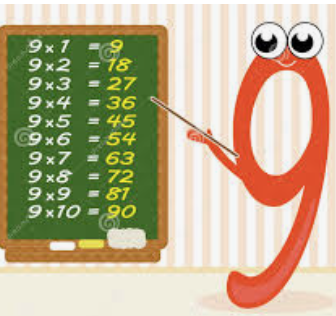 Answers1. 54 ÷ 6 = 9; 6 x 9 = 54 2. 108 ÷ 9 = 12; 9 x 12 = 108 3. 63 ÷ 7 = 9; 7 x 9 = 63; 63 ÷ 9 = 7; 9 x 7 = 63 4. 99 ÷ 11 = 9; 11 x 9 = 99; 99 ÷ 9 = 11; 9 x 11 = 99 5. Fay is correct because all 2-digit multiples of 9 have a digit total of 9, for example: 18 = 2 x 9 and 1 + 8 = 9. 6. 36 = 4 x 9; 9 x 4 = 36; 4 = 36 ÷ 9 7. 5 x 9 = 45; 11 x 9 = 99 8. 11 x 9 = 99; 9 x 11 = 99; 99 ÷ 9 = 11; 99 ÷ 11 = 9 1. Write a multiplication and a division calculation based on the bar model. 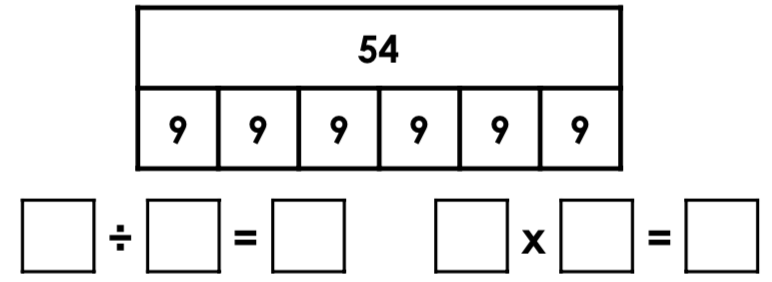 2. Write a multiplication and a division calculation based on the bar model.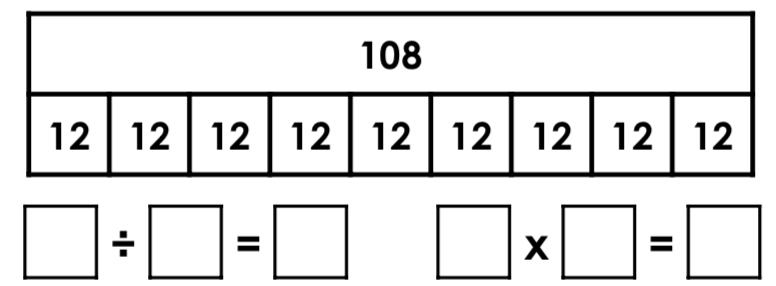 3. Using the image below, complete the number sentences. 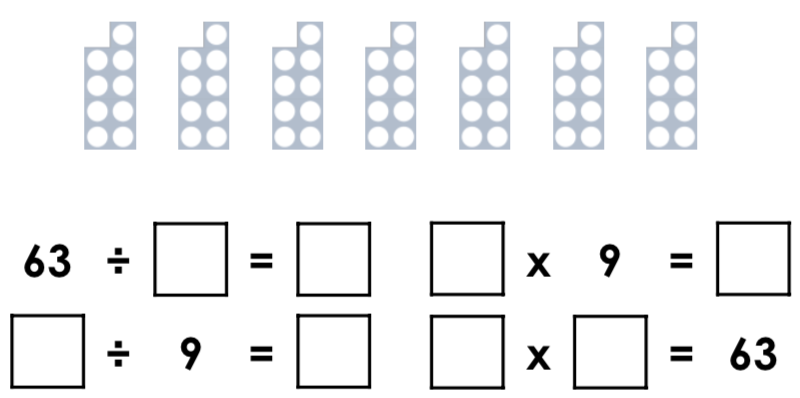 3. Using the image below, complete the number sentences. 4. Using the image below, complete the number sentences.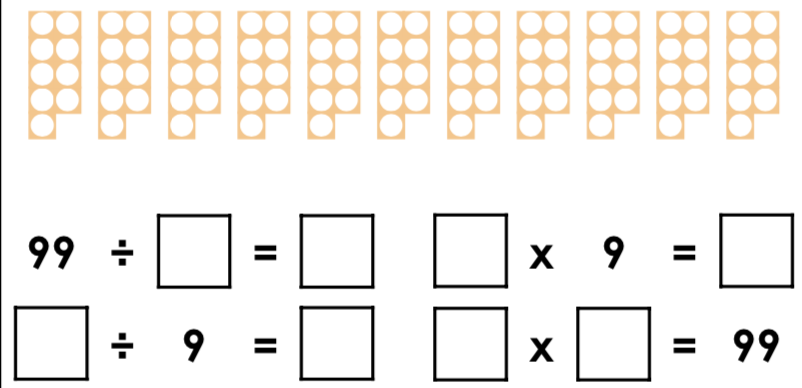 4. Using the image below, complete the number sentences.5. Naomi is thinking of a number. Fay thinks she knows the answer.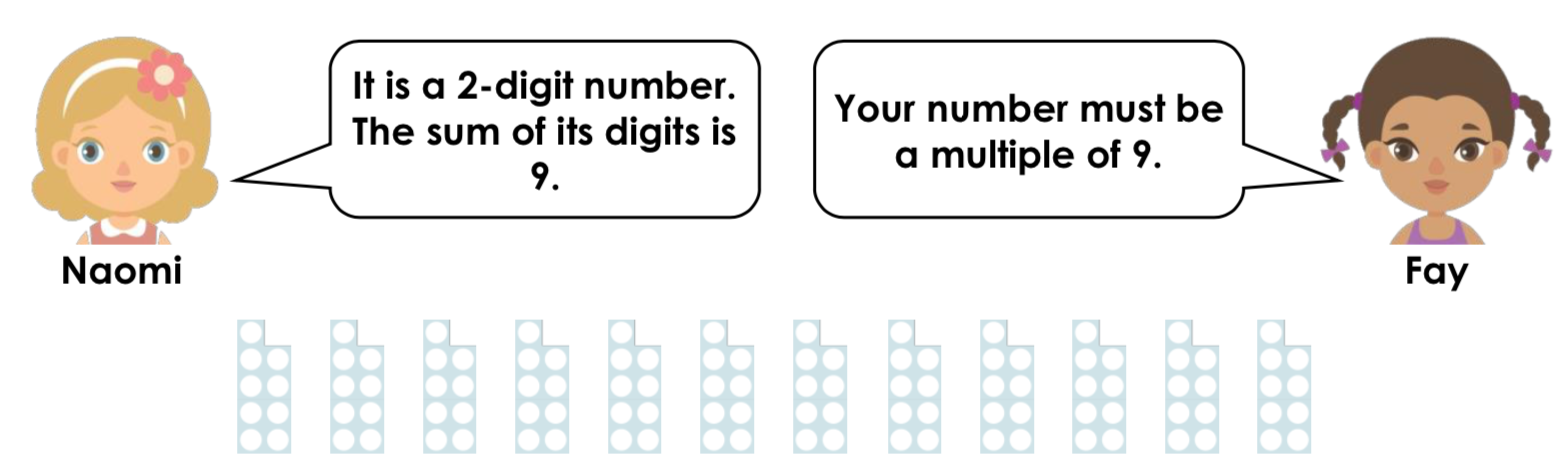 Is Fay correct? Convince me. 5. Naomi is thinking of a number. Fay thinks she knows the answer.Is Fay correct? Convince me. 6. Circle the number sentences that are represented by the array. . 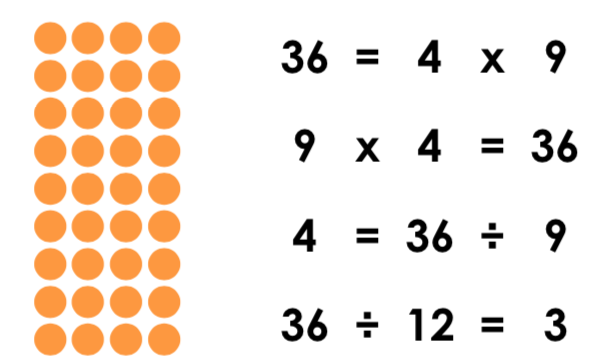 6. Circle the number sentences that are represented by the array. . 7. Use the sentences to complete the calculations. 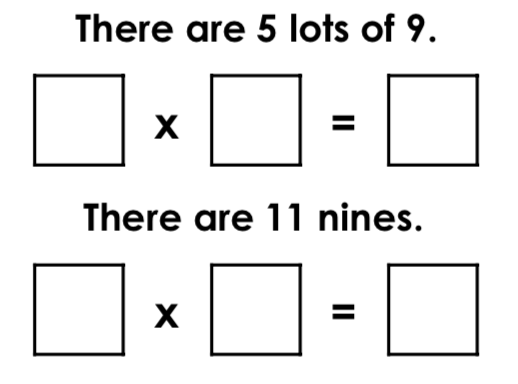 8.  Using the first calculation, complete the number sentences below. 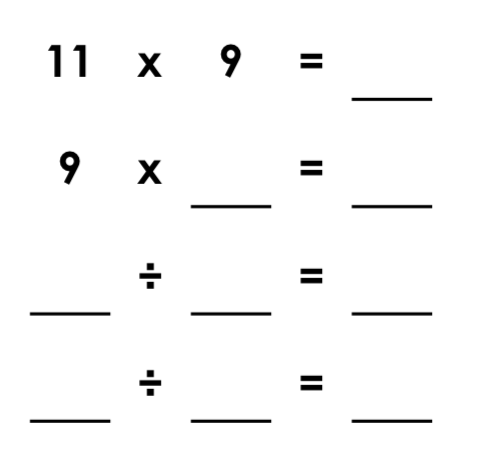 